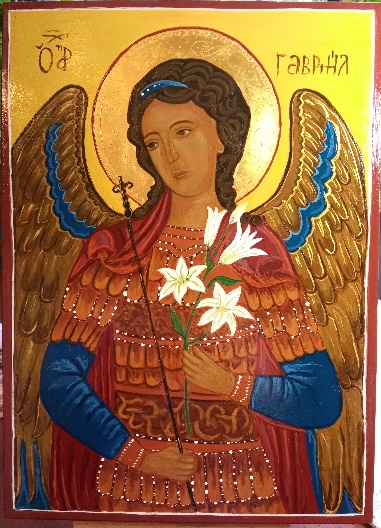 Ikona archanioł Gabriel – Jolanta ProkopiukIkona archanioł Gabriel zanurzona jest w słowie Bożym z Ewangelii św. Łukasza 1, 26-28W szóstym miesiącu posłał Bóg anioła Gabriela do miasta w Galilei, zwanego Nazaret,  do Dziewicy poślubionej mężowi, imieniem Józef, z rodu Dawida; a Dziewicy było na imię Maryja.  Anioł wszedł do Niej i rzekł: «Bądź pozdrowiona, pełna łaski, Pan z Tobą, ».